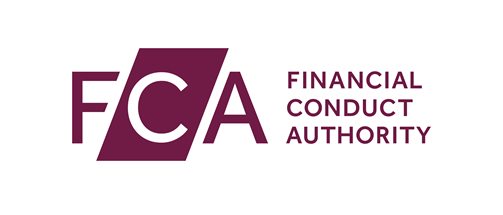 Application for Authorisation

Controllers appendices – Legal persons and PartnershipsLegal name of applicant firm	1.1	Name of controller	1.2	Legal status of controller	1.3	Registration number of controllerIf registered outside the , give equivalent reference number	1.4	Place of incorporation or formation of controller	1.5	Registered office address of controller	1.6	Does the controller have a head office address?	No	Yes, it is the same as address given in Question 1.5	Yes, it is different from the address in Question 1.5, give details below	1.7	Please provide documents certifying the information provided in Questions 1.1 to 1.6	Attached	1.8	Please provide an up-to-date overview of the controller’s entrepreneurial activities	2.1	You must provide a complete list of persons who effectively direct the business of the controller (including directors and, for a partnership, its members) and provide the following information for each of them:namedate and place of birthaddresscontact detailsnational identification number, where availabledetailed curriculum vitae (stating relevant education and training)previous professional experienceany professional activities or other relevant functions currently performed		AttachedFor the purposes of this form, a regulatory body is any of the following:•	a self-regulatory organisation – including Investment Management Regulatory Organisation ('IMRO'), Securities and Futures Agency ('SFA'), Personal Investment Authority ('PIA'), Life Assurance and Unit Trust Regulatory Organisation ('LAUTRO'), Financial Intermediaries, Managers and Brokers Regulatory Association ('FIMBRA'), Association of Futures Brokers and Dealers Limited ('AFBD') and The Securities Association Limited ('TSA');•	a statutory body, including the FCA, the PRA, the Financial Services Authority (FSA), Securities and Investments Board ('SIB'), the Society of Lloyd's, the Registry of Friendly Societies, the Friendly Societies Commission, the Building Societies Commission, the Bank of England, the Treasury – Insurance Directorate (formerly the DTI) and the recognised bodies;•	a designated professional body; or•	the equivalent of any of these regulators overseas.3.1		Please provide the following information regarding the controller, any person who effectively directs the business of the controller, any undertaking under the controller’s control, and any shareholder exerting significant influence on the controller:3.1.1	Criminal records, ongoing criminal investigations or proceedings, relevant civil and administrative cases, or disciplinary actions (including disqualification as company director or bankruptcy, insolvency or similar procedures)		Please provide an official certificate of conviction or equivalent document if and so far available from the UK or, where applicable, another country, evidencing the information provided in Question 3.1.1. Please attach a copy of this form as an Additional Supporting Document. 	Attached3.1.2	Open investigations, enforcement proceedings, sanctions, or other enforcement decisions against the controller3.1.3	Refusal of registration, authorisation, membership, or licence to carry out a trade, business or profession; or the withdrawal, revocation or termination of such a registration, authorisation, membership or licence; or expulsion by a regulatory or government body or by a professional body or association	3.1.4	Dismissal from employment or a position of trust, fiduciary relationship, or similar situation (in relation to any person who effectively directs the business of the proposed acquirer and any shareholder exerting significant influence on the proposed acquirer)3.2		Has the controller, or the persons who effectively direct the business of the controller, been subject to an assessment of reputation by another regulatory body?	No	YesYou must provide the following details:the date of any eventsthe outcomerelevant circumstances and explanationsthe identity of the regulatory body which carried out the assessmentevidence of the outcome of the assessment4.1		Please provide a description of financial interests, and non-financial interests or relationships of the controller, or where applicable, the group to which the controller belongs, as well as the persons who effectively direct the business with: any other shareholder of the applicant firm any person entitled to exercise voting rights of the applicant firm in any of the following cases or a combination of themvoting rights held by a third party with whom that person or entity has concluded an agreement, which obliges them to adopt, by concerted exercise of the voting rights they hold, a lasting common policy towards the management of the issuer in questionvoting rights held by a third party under an agreement concluded with that person or entity providing for the temporary transfer for consideration of the voting rights in questionvoting rights attaching to shares which are lodged as collateral with that person or entity, provided the person or entity controls the voting rights and declares its intention of exercising themvoting rights attaching to shares in which that person or entity has the life interestvoting rights which are held, or may be exercised within the meaning of the first four items of this (2), by an undertaking controlled by that person or entityvoting rights attaching to shares deposited with that person or entity which the person or entity can exercise at its discretion in the absence of specific instructions from the shareholdersvoting rights held by a third party in its own name on behalf of that person or entityvoting rights which that person or entity may exercise as a proxy where the person or entity can exercise the voting rights at its discretion in the absence of specific instructions from the shareholders any member of the management body or of the senior management of the applicant firm the applicant firm itself and its group Attached	4.2 	Please provide information on any other interests or activities that may be in conflict with those of the applicant firm and possible solutions for managing those conflicts of interest	Third country information	4.3	Do all of the following statements apply:i. the controller is a third country firm ii. the applicant firm is connected with the controller because it is a subsidiary undertaking of the controller or a subsidiary undertaking of a parent undertaking of the controller ("subsidiary undertaking" and "parent undertaking" have the meaning given by s.420A of FSMA); andiii. the applicant firm's application relates to a regulated activity other than an insurance distribution activity (within the meaning given by paragraph 2B of Schedule 6 of FSMA) or a regulated activity involving a regulated mortgage contract.	No	Yes		Give details belowName of controllerCountry the controller is authorised inRegulator's nameRegulator's telephone numberDescription of business controller carries on 	4.4	Is the controller detailed in Question 1.1 a regulated financial services provider, regulated by a body other than us?	No	Yes		Give details belowRegulator's name An identifying number allocated to the controller by the regulatorContact name, if known, at the regulatorRegulator's address	5.1	You must send a complete structure chart of the controller that shows the following:percentages of holdingsvoting rightsassociationshareholder agreementsparent undertakingsany undertaking(s) or shares in another firm, than the applicant firmany firms or individuals that are deemed to be a controller of the applicant firm by virtue of their significant influence (see FSMA section 422A)	Attached	5.2 	You must provide information on the identity of all persons who may be considered to be beneficial owners of the controller including their:namedate and place of birthaddresscontact detailsnational identification number, where available	5.3 	If the controller is part of a group, as a subsidiary or as the parent undertaking, please provide an organisational chart of the entire corporate structure and information on:the share of capital and voting rights of shareholders with significant influence of the entities of the group and on the activities currently performed by entities of the groupthe relationship between the financial entities of the group and other non-financial group entitiesidentification of any credit institution, assurance, insurance or re-insurance undertaking, or investment firm within the group, and the names of the relevant supervisory authorities Information included in structure chart provided in Question5.1  Attached6.1		Please provide statutory financial statements, at an individual and, where applicable, at consolidated and sub-consolidated group levels, for the last three financial periods, approved, where the financial statements are audited, by the external auditor, and including: the balance sheet the profit and loss accounts or income statement the annual reports and financial annexes and any other documents registered with the relevant registry or authority in the territory relevant to the acquirerWhere the controller is a newly established entity, it shall provide the forecast balance sheet and profit and loss accounts or income statement for the first three business years, including planning assumptions used.	Attached	6.2 	Where available, please provide information about the credit rating of the proposed acquirer and the overall rating of its group7.1		Is the head office of the controller registered in a third country?	NoContinue to Section 8	Yes	7.2		Please provide a certificate of good-standing, or equivalent where not available, from foreign regulatory bodies in relation to the controller	Attached7.3		Please provide where available, a declaration by foreign regulatory bodies that there are no obstacles or limitations to the provision of information necessary for the supervision of the applicant firm	Attached7.4		Please provide general information on the regulatory regime of that third country as applicable to the controller8.1		Is the controller a sovereign wealth fund?	No Continue to Section 9	Yes8.2		Please provide the name of the ministry or government department in charge of defining the investment policy of the fund8.3		Please provide details of the investment policy and restrictions on investment8.4		Please provide the name and position of the individuals responsible for making the investment decisions of the fund; details of any influence exerted by the identified ministry or government department on the day-to-day operations of the fund and applicant firmIt is a criminal offence knowingly or recklessly to give us information that is materially false, misleading or deceptive.  If necessary, appropriate professional advice should be sought before supplying information to us.There will be a delay in processing the application if any information is inaccurate or incomplete.Failure to notify us immediately of any significant change to the information provided may result in a serious delay in the application process.With reference to the above, we may seek to verify the information in this form including answers about fitness and propriety.		I understand it is a criminal offence knowingly or recklessly to give the FCA information that is materially false, misleading or deceptive.		I confirm that the information in this form is accurate and complete to the best of my knowledge and belief.		I authorise the FCA to make such enquiries and to seek such further information as it thinks appropriate to verify the information given on this form. I also understand that the results of these checks may be disclosed to the applicant for authorisation.I confirm that I am authorised to sign on behalf of the legal persons controller named in Question 2.1 above.	What to do nextYou must give this form back to the person who is responsible for making the application for authorisation. They should attach the form to their application via Connect.1Controller’s detailsRegistered office CountryPostcodeHead office addressPostcode2Persons who direct the controller’s business3About the controller’s fitness and propriety4Other financial and non-financial interests5About the controllers structure6Financial position of the controller 7Third country controllers8Sovereign wealth fund controller9DeclarationNamePositionSignatureDate (dd/mm/yy)